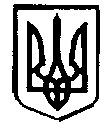 УКРАЇНАНовоукраїнський ліцей Ярославицької сільської радиДубенського району Рівненської областіНАКАЗ25. 03.2022                                                    с.Новоукраїнка                                    № 49Про зарахування дітей до 1-го класу на 2022/2023 навчальний рік
     На виконання законів України «Про внесення змін до деяких законів України щодо державних гарантій в умовах воєнного стану, надзвичайної ситуації або надзвичайного стану» від 15 березня 2022 року № 2126-ІХ, «Про освіту», статті 10 Закону України «Про повну загальну середню освіту»,»Про захист персональних даних»,  постанов КМУ від 13 вересня 2017 року №684 «Про затвердження Порядку ведення обліку дітей дошкільного, шкільного віку та учнів» та від 09 грудня 2020 року №1236 «Про встановлення карантину та впровадження обмежувальних протиепідемічних заходів з метою запобігання поширенню на території України гострої респіраторної хвороби COVID-19, спричиненої коронавірусом SARS-CoV-2, наказу Міністерства освіти і науки України від 16.04.2018р. №367 «Про затвердження Порядку зарахування, відрахування та переведення учнів додержавних та комунальних закладів освіти для здобуття повної загальної середньої освіти», наказу МОНУ від 28 березня 2022 року №274 «Про деякі питання організації здобуття загальної середньої освіти та освітнього процесу в умовах воєнного стану в Україні», з урахуванням листа МОНУ від 16.04.2022 року №1/4202-22 «Щодо зарахування до 1-го класу закладів загальної середньої освіти», з метою впровадження Концепції реалізації державної політики у сфері реформування загальної середньої освіти «Нова українська школа», забезпечення доступності здобуття загальної середньої освіти та організованого прийому дітей до 1-го класу
НАКАЗУЮ:1.Створити комісію з прийому заяв до 1-го класу у складі:Ю.П. Гережун-директор ліцею,Н.М. Левчук-заступник директора з НВР,Ю.В. Кнурик-заступник директора з ВР.2. Комісії:2.1.розпочати прийом заяв та документів про зарахування дітей до 1-го класу з 28.04.2022 р. та завершити 31.05.2022 р., розмістити на сайті закладу та сторінці в ФБ відповідне оголошення для інформування батьків та громадськості щодо умов прийому до 1-го класу, електронну адресу та номер телефону закладу освіти.2.2.організувати зарахування учнів до 1-го класу ліцею до 31 травня 2022 року (вклячно).2.3.здійснювати зарахування до 1-го класу на підставі заяви одного з батьків майбутніх першокласників(опікуна, іншого законного представника, родича), інших документів, що визначені пунктом 4 розділу 1 Положення та документів , що підтверджують місце проживання дитини чи одного з її батьків (осіб, які їх замінюють)на території обслуговування закладу, наданих власноруч або сканованих копій чи фотокопій. Відсутність станом на 31 травня 2022 року медичної довідки не є підставою для відмови у зарахуванні. Оригінали документів та медичні довідки подаються до закладу освіти не пізніше 23 серпня 2022 року;2.4.Зарахування дітей, які мають довідки про взяття на облік внутрішньо переміщеної особи(або один з їх батьків має вищезазначену довідку), та які не мають свідоцтва про народження, здійснюється без подання цього документа. Невідкладно інформувати щодо відсутності свідоцтва про народження органи опіки і піклування за місцем проживання дитини чи місцем знаходження закладу освіти;2.5.Створити безпечні та належні санітарно-гігієнічні й протиепідемічні умови для прийому документів. Здійснювати прийом громадян за попередньою домовленістю телефоном.
2. 6.За умов адаптивного карантину, який триває  на період прийому документів про зарахування дітей до 1 – го класу,  проводити прийом документів (сканкопій) дистанційно через електронну пошту(  novoukrainka-znz@ukr.net).
3. У випадку подання сканкопій документів  оригінали мають бути подані після
завершення карантину.
4. Забезпечити неухильне виконання вимог наказу Міністерства освіти і науки України від 16.04.2018 року № 367«Про затвердження Порядку зарахування, відрахування та переведення учнів до державних та комунальних закладів освіти для здобуття повної загальної середньої освіти».
5. Директору ліцею Гережуну Ю.П.  та вчителю початкових класів Чухрій Л.І.:
5.1. провести роз’яснювальну роботу серед батьківської громадськості щодо особливостей прийому дітей до 1-го класу у 2022 році;5.2. довести до відома батьків, що за повноту і достовірність усієї інформації та усіх документів, що подаються до закладу освіти, відповідає згідно з вимогами законодавства особа, яка їх подає;
5.3. забезпечити постійний контроль за дотриманням правил прийому дітей до
першого класу;
5.4. довести до відома батьків інформацію щодо необхідних документів для зарахування дитини на навчання до закладу освіти:
-заяву встановленого зразка (Додаток);
-копію свідоцтва про народження;
-оригінал або копію медичної довідки за формою первинної облікової документації №
086-1/о «Довідка учня загальноосвітнього навчального закладу про результати
обов’язкового медичного профілактичного огляду», затвердженої наказом Міністерства охорони здоров’я України від 16 серпня 2010 року № 682, зареєстрованим в Міністерстві юстиції України 10 вересня 2010 року за № 794/18089;
-обов’язковою є наявність згоди на обробку персональних даних, надана батьками учня;
5.5. надати батькам адресу електронної пошти закладу освіти (  novoukrainka-znz@ukr.net)
6.Адміністратору сайту, Кнурик Ю.В., розмістити даний наказ та оголошення про початок прийому документів для зарахування до 1-го класу на вебсайті Новоукраїнського ліцею до 29.04.2022 року.
7. Контроль за виконанням наказу залишаю за собою.Директор ліцею                                   Ю.П.Гережун                                                                                           Додаток                                                                                            до наказу №49 від 25.03.2022 рокуЗАЯВА про зарахування до закладу освітиЗі статутом, освітньою програмою, правилами поведінки учнів та внутрішнім розпорядком Новоукраїнського ліцею Ярославицької сільської ради ознайомлена/ий_________                                                                            ________________
        (дата)                                                                                                                                                                         (підпис)Директору Новоукраїнського ліцеюЯрославицької сільської радиДубенського району Рівненської областіГережуну Ю.П.____________________________________
_____________________________________,(прізвище, ім’я, по батькові (за наявності) заявникачи одного з батьків дитини)який (яка) проживає за адресою:_____________________________________(адреса фактичного місця проживання)Контактний телефон: __________________Адреса електронної поштової скриньки: _____________________________________Прошу зарахувати __________________________________________________________                                                                            (прізвище, ім’я, по батькові (за наявності), дата народження)______________________________________________________________________________________________________ до _____ класу,який (яка) фактично проживає (чи перебуває) за адресою: _____________________________________________________________________________________,  на денну форму здобуття освіти.Повідомляю про:наявність права на першочергове зарахування: так/ні (потрібне підкреслити) (____________________________________________________________________________);                   (назва і реквізити документа, що підтверджує проживання на території обслуговування закладу освіти)навчання у закладі освіти рідного (усиновленого) брата/сестри: так/ні (потрібне підкреслити) __________________________________________________________________;                                                                                (прізвище, ім’я, по батькові (за наявності) брата/сестри)роботу одного з батьків дитини в закладі освіти __________________ _____________________________________________________________________________;                                           (прізвище, ім’я, по батькові (за наявності), посада працівника закладу освіти)потребу у додатковій постійній чи тимчасовій підтримці в освітньому процесі: так/ні (потрібне підкреслити);інші обставини, що є важливими для належної організації освітнього процесу ____________________________________________________________________Додатки:________________________________________________________________________________________________________________________________________________________________________________________________________________________________________________________________________________________________________________________________Підтверджую достовірність всієї інформації, зазначеної в цій заяві та у доданих до заяви документах._________                                                                            ________________
        (дата)                                                                                                                                                                         (підпис)